	Jakarta,  5 April 2017Mengetahui, 									Ketua Program Studi,		  Dosen Pengampu,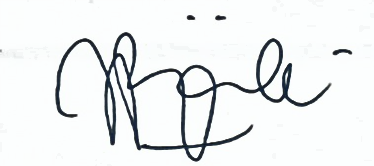 NURHAYANI, SH, MH										SRI REDJEKI SLAMET, SH, MH			EVALUASI PEMBELAJARANKomponen penilaian :Absensi	:	10 %	Tugas  individual	:	10 %Tugas kelompok	:	20 %			 Ujian Tengah Semester	:	35%Ujian Akhir Semester	:	25%Jakarta,  5 April 2017Mengetahui, 									Ketua Program Studi,	Dosen Pengampu,NURHAYANI, SH, MH								SRI REDJEKI SLAMET, SH, MH			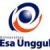 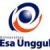 RENCANA PEMBELAJARAN SEMESTER GENAP 2016/2017RENCANA PEMBELAJARAN SEMESTER GENAP 2016/2017RENCANA PEMBELAJARAN SEMESTER GENAP 2016/2017RENCANA PEMBELAJARAN SEMESTER GENAP 2016/2017RENCANA PEMBELAJARAN SEMESTER GENAP 2016/2017RENCANA PEMBELAJARAN SEMESTER GENAP 2016/2017RENCANA PEMBELAJARAN SEMESTER GENAP 2016/2017RENCANA PEMBELAJARAN SEMESTER GENAP 2016/2017RENCANA PEMBELAJARAN SEMESTER GENAP 2016/2017PROGRAM STUDI ILMU HUKUM FAKULTAS HUKUMPROGRAM STUDI ILMU HUKUM FAKULTAS HUKUMPROGRAM STUDI ILMU HUKUM FAKULTAS HUKUMPROGRAM STUDI ILMU HUKUM FAKULTAS HUKUMPROGRAM STUDI ILMU HUKUM FAKULTAS HUKUMPROGRAM STUDI ILMU HUKUM FAKULTAS HUKUMPROGRAM STUDI ILMU HUKUM FAKULTAS HUKUMPROGRAM STUDI ILMU HUKUM FAKULTAS HUKUMPROGRAM STUDI ILMU HUKUM FAKULTAS HUKUMUNIVERSITAS ESA UNGGULUNIVERSITAS ESA UNGGULUNIVERSITAS ESA UNGGULUNIVERSITAS ESA UNGGULUNIVERSITAS ESA UNGGULUNIVERSITAS ESA UNGGULUNIVERSITAS ESA UNGGULUNIVERSITAS ESA UNGGULUNIVERSITAS ESA UNGGULMata kuliahMata kuliah:HUKUM KEPAILITAN HUKUM KEPAILITAN HUKUM KEPAILITAN Kode MK:HBI521Mata kuliah prasyaratMata kuliah prasyarat:---Bobot MK:2 SKSDosen PengampuDosen Pengampu:SRI REDJEKI SLAMET, SH, MHSRI REDJEKI SLAMET, SH, MHSRI REDJEKI SLAMET, SH, MHKode Dosen:6529Alokasi WaktuAlokasi Waktu: Tatap muka 14 x 100 menit,  tidak ada praktik, tidak ada online Tatap muka 14 x 100 menit,  tidak ada praktik, tidak ada online Tatap muka 14 x 100 menit,  tidak ada praktik, tidak ada online Tatap muka 14 x 100 menit,  tidak ada praktik, tidak ada online Tatap muka 14 x 100 menit,  tidak ada praktik, tidak ada online Tatap muka 14 x 100 menit,  tidak ada praktik, tidak ada onlineCapaian PembelajaranCapaian Pembelajaran:Mahasiswa mampu memahami dan mendalami bahwa kepailitan dan PKPU merupakan salah satu penyelesaian sengketa utang  yang penyelesaiannya melalui lembaga Pengadilan Niaga.Mahasiswa mampu memahami  hakekat daripada kepailitan merupakan penyelesaian  sengketa utang dengan  penyitaan umum atas harta kekayaan debitor yang menjadi jaminan pembayaran utang kepada para kreditornya.Mahasiswa  mampu memahami konsep kepailitan dan Penundaan Kewajiban Pembayaran Utang PKPU.Mahasiswa mampu memahami tata cara permohonan kepailitan dan Penundaan Kewajiban Pembayaran Utang (PKPU) serta prosesnya persidangan dan pemberesannya.Mahasiswa mampu memahami dan mendalami bahwa kepailitan dan PKPU merupakan salah satu penyelesaian sengketa utang  yang penyelesaiannya melalui lembaga Pengadilan Niaga.Mahasiswa mampu memahami  hakekat daripada kepailitan merupakan penyelesaian  sengketa utang dengan  penyitaan umum atas harta kekayaan debitor yang menjadi jaminan pembayaran utang kepada para kreditornya.Mahasiswa  mampu memahami konsep kepailitan dan Penundaan Kewajiban Pembayaran Utang PKPU.Mahasiswa mampu memahami tata cara permohonan kepailitan dan Penundaan Kewajiban Pembayaran Utang (PKPU) serta prosesnya persidangan dan pemberesannya.Mahasiswa mampu memahami dan mendalami bahwa kepailitan dan PKPU merupakan salah satu penyelesaian sengketa utang  yang penyelesaiannya melalui lembaga Pengadilan Niaga.Mahasiswa mampu memahami  hakekat daripada kepailitan merupakan penyelesaian  sengketa utang dengan  penyitaan umum atas harta kekayaan debitor yang menjadi jaminan pembayaran utang kepada para kreditornya.Mahasiswa  mampu memahami konsep kepailitan dan Penundaan Kewajiban Pembayaran Utang PKPU.Mahasiswa mampu memahami tata cara permohonan kepailitan dan Penundaan Kewajiban Pembayaran Utang (PKPU) serta prosesnya persidangan dan pemberesannya.Mahasiswa mampu memahami dan mendalami bahwa kepailitan dan PKPU merupakan salah satu penyelesaian sengketa utang  yang penyelesaiannya melalui lembaga Pengadilan Niaga.Mahasiswa mampu memahami  hakekat daripada kepailitan merupakan penyelesaian  sengketa utang dengan  penyitaan umum atas harta kekayaan debitor yang menjadi jaminan pembayaran utang kepada para kreditornya.Mahasiswa  mampu memahami konsep kepailitan dan Penundaan Kewajiban Pembayaran Utang PKPU.Mahasiswa mampu memahami tata cara permohonan kepailitan dan Penundaan Kewajiban Pembayaran Utang (PKPU) serta prosesnya persidangan dan pemberesannya.Mahasiswa mampu memahami dan mendalami bahwa kepailitan dan PKPU merupakan salah satu penyelesaian sengketa utang  yang penyelesaiannya melalui lembaga Pengadilan Niaga.Mahasiswa mampu memahami  hakekat daripada kepailitan merupakan penyelesaian  sengketa utang dengan  penyitaan umum atas harta kekayaan debitor yang menjadi jaminan pembayaran utang kepada para kreditornya.Mahasiswa  mampu memahami konsep kepailitan dan Penundaan Kewajiban Pembayaran Utang PKPU.Mahasiswa mampu memahami tata cara permohonan kepailitan dan Penundaan Kewajiban Pembayaran Utang (PKPU) serta prosesnya persidangan dan pemberesannya.Mahasiswa mampu memahami dan mendalami bahwa kepailitan dan PKPU merupakan salah satu penyelesaian sengketa utang  yang penyelesaiannya melalui lembaga Pengadilan Niaga.Mahasiswa mampu memahami  hakekat daripada kepailitan merupakan penyelesaian  sengketa utang dengan  penyitaan umum atas harta kekayaan debitor yang menjadi jaminan pembayaran utang kepada para kreditornya.Mahasiswa  mampu memahami konsep kepailitan dan Penundaan Kewajiban Pembayaran Utang PKPU.Mahasiswa mampu memahami tata cara permohonan kepailitan dan Penundaan Kewajiban Pembayaran Utang (PKPU) serta prosesnya persidangan dan pemberesannya.SESIKEMAMPUANAKHIRMATERI PEMBELAJARANMATERI PEMBELAJARANBENTUK PEMBELAJARAN SUMBER PEMBELAJARANSUMBER PEMBELAJARANINDIKATORPENILAIANINDIKATORPENILAIAN1Mahasiswa  diharap-kan  dapat memahami mengenai pengertian kepailitan, perkem-bangan kepailitan di Indonesia  dan kete-tuan peraturan per-undang-undangan yang berlaku Pengantar :perkenalan dengan  Do-sen pengasuhPengenalan tentang metode pembelajaran yang akan diberlaku-kanPenyampaian peraturan perundang-undangan yang wajib dibawa setiap perku-liahan (UU No. 37 Tahunn 2004 dan KUH Perdata)Pembagian kelompok tugas ke Pengadilan Niaga untuk mengikuti persidangan Kepailitan atau PKPUMemberikan pengantar  mengenai :Pengertian Kepai-litan.Perkembangan Hu-kum KepailitanPeraturan Perun-dangan yang berlaku dan perbandingan antara beberapa peraturan perun-dangan yang   lama dan yang baruHukum Formil atau Hukum Acara yang berlakuPengantar :perkenalan dengan  Do-sen pengasuhPengenalan tentang metode pembelajaran yang akan diberlaku-kanPenyampaian peraturan perundang-undangan yang wajib dibawa setiap perku-liahan (UU No. 37 Tahunn 2004 dan KUH Perdata)Pembagian kelompok tugas ke Pengadilan Niaga untuk mengikuti persidangan Kepailitan atau PKPUMemberikan pengantar  mengenai :Pengertian Kepai-litan.Perkembangan Hu-kum KepailitanPeraturan Perun-dangan yang berlaku dan perbandingan antara beberapa peraturan perun-dangan yang   lama dan yang baruHukum Formil atau Hukum Acara yang berlakuCeramah dan dis-kusi.Pembahasan tiap materi dengan undang-undangMedia: kelas, kom-puter, LCD, White-board, webUU No. 37 Tahun 2004 tentang Kepailitan dan PKPU.UU No. 4 Tahun 1998 tentang Pengesahan  Perpu No. 1 Tahun 1998 tentang Kepailitan dan PKPU.Faillisement Verordening (Undang-Undang tentang Kepailitan),   Staatsblad  Tahun 1905  Nomor 217 jo. Staatsblad Tahun 1906 Nomor 348.Hukum Kepailitan, ka-rangan Munir Fuady.Undang Undang Kepai-litan di Indonesia (terje-mahan), karangan Jerry Hoff.Penyelesaian Utang Piu-tang Melalui Pailit Atau Penundaan Kewajiban Pembayaran Utang,  Editor : Rudhy. A. Lontoh, Denny Kailimang, Benny Ponto. Seri Hukum Bisnis : Ke-pailitan, karangan Ahmad Yani dan Gunawan Wijaya.UU No. 37 Tahun 2004 tentang Kepailitan dan PKPU.UU No. 4 Tahun 1998 tentang Pengesahan  Perpu No. 1 Tahun 1998 tentang Kepailitan dan PKPU.Faillisement Verordening (Undang-Undang tentang Kepailitan),   Staatsblad  Tahun 1905  Nomor 217 jo. Staatsblad Tahun 1906 Nomor 348.Hukum Kepailitan, ka-rangan Munir Fuady.Undang Undang Kepai-litan di Indonesia (terje-mahan), karangan Jerry Hoff.Penyelesaian Utang Piu-tang Melalui Pailit Atau Penundaan Kewajiban Pembayaran Utang,  Editor : Rudhy. A. Lontoh, Denny Kailimang, Benny Ponto. Seri Hukum Bisnis : Ke-pailitan, karangan Ahmad Yani dan Gunawan Wijaya.Kemampuan me-mahami dan men-jelaskan secara umum mengenai kepailitan dan per-aturan perundang-an yang berlaku.  Kemampuan me-mahami dan men-jelaskan secara umum mengenai kepailitan dan per-aturan perundang-an yang berlaku.  2Mahasiswa  diharap-kan dapat memiliki pengetahuan menge-nai Pengadilan Niaga sebagai pengadilan yang mempunyai yurisdiksi mengadili perkara kepailitan dan PKPU.Pengadilan Niaga  : Pengertian Pengadilan  dan Pengadilan Niaga.Konsep Dasar Kebera-daan Pengadilan  NiagaPembentukan Penga-dilan Niaga.Pengorganisasian Pe-ngadilan Niaga.Pembagian Kewenang-an Mengadili : Kewe-nangan Absolut dan kewenangan Relatif serta  Yurisdiksi Penga-dilan Niaga.Kewenangan Penga-dilan Niaga terhadap Arbitrase.Pengadilan Niaga  : Pengertian Pengadilan  dan Pengadilan Niaga.Konsep Dasar Kebera-daan Pengadilan  NiagaPembentukan Penga-dilan Niaga.Pengorganisasian Pe-ngadilan Niaga.Pembagian Kewenang-an Mengadili : Kewe-nangan Absolut dan kewenangan Relatif serta  Yurisdiksi Penga-dilan Niaga.Kewenangan Penga-dilan Niaga terhadap Arbitrase.Ceramah dan diskusiPembahasan tiap materi dengan undang-undangMedia: kelas, kom-puter, LCD, White-board, webUU No. 37 Tahun 2004 tentang Kepailitan dan PKPUUU No. 4 Tahun 1998 tentang Pengesahan  Perpu No. 1 Tahun 1998 tentang Kepailitan dan PKPU.Hukum Kepailitan, ka-rangan Munir Fuady.Undang Undang Kepai-litan di Indonesia (terje-mahan), karangan Jerry Hoff.Penyelesaian Utang Piu-tang Melalui Pailit Atau Penundaan Kewajiban Pembayaran Utang,  Editor : Rudhy. A. Lontoh, Denny Kailimang, Benny Ponto. Seri Hukum Bisnis : Kepailitan, karangan Ahmad Yani dan Gunawan Wijaya.UU No. 37 Tahun 2004 tentang Kepailitan dan PKPUUU No. 4 Tahun 1998 tentang Pengesahan  Perpu No. 1 Tahun 1998 tentang Kepailitan dan PKPU.Hukum Kepailitan, ka-rangan Munir Fuady.Undang Undang Kepai-litan di Indonesia (terje-mahan), karangan Jerry Hoff.Penyelesaian Utang Piu-tang Melalui Pailit Atau Penundaan Kewajiban Pembayaran Utang,  Editor : Rudhy. A. Lontoh, Denny Kailimang, Benny Ponto. Seri Hukum Bisnis : Kepailitan, karangan Ahmad Yani dan Gunawan Wijaya.Kemampuan me-mahami dan men-jelaskan mengenai Pengadilan Niaga dan Kewenangan Mengadili dari Pe-ngadilan Niaga baik secara absolut maupun relatif.Kemampuan me-mahami dan men-jelaskan mengenai Pengadilan Niaga dan Kewenangan Mengadili dari Pe-ngadilan Niaga baik secara absolut maupun relatif.3Mahasiswa diharap-kan mampu memaha-mi  mengenai prinsip, syarat dan pihak dalam permohonan kepailitanPrinsip, Syarat, dan Pihak Dalam KepailitanPrinsip KepailitanSyarat-syarat pernyataan pailitPengertian UtangPemohon pailitPihak yang dapat mengajukan permohonan pailitPrinsip, Syarat, dan Pihak Dalam KepailitanPrinsip KepailitanSyarat-syarat pernyataan pailitPengertian UtangPemohon pailitPihak yang dapat mengajukan permohonan pailitCeramah dan diskusiPembahasan tiap materi dengan un-dang-undangMedia: kelas, kom-puter, LCD, White-board, webUU No. 37 Tahun 2004 tentang Kepailitan dan PKPU Kitab Undang Undang Hukum PerdataHukum Kepailitan, ka-rangan Munir FuadyUndang Undang Kepaili-tan di Indonesia (terje-mahan), karangan Jerry Hoff.Penyelesaian Utang Piu-tang Melalui Pailit Atau Penundaan Kewajiban Pembayaran Utang Editor : Rudhy A. Lontoh, Denny Kailimang, Benny Ponto.Seri Hukum Bisnis : Kepailitan, karangan Ahmad Yani dan Gunawan Wijaya.UU No. 37 Tahun 2004 tentang Kepailitan dan PKPU Kitab Undang Undang Hukum PerdataHukum Kepailitan, ka-rangan Munir FuadyUndang Undang Kepaili-tan di Indonesia (terje-mahan), karangan Jerry Hoff.Penyelesaian Utang Piu-tang Melalui Pailit Atau Penundaan Kewajiban Pembayaran Utang Editor : Rudhy A. Lontoh, Denny Kailimang, Benny Ponto.Seri Hukum Bisnis : Kepailitan, karangan Ahmad Yani dan Gunawan Wijaya.Kemampuan me-mahami dan men-jelaskan prinsip dasar kepailitan dan syarat penga-juan permohonan pailit serta pihak yang dapat menga-jukan  permohonan pailit. Kemampuan me-mahami dan men-jelaskan prinsip dasar kepailitan dan syarat penga-juan permohonan pailit serta pihak yang dapat menga-jukan  permohonan pailit. 4Mahasiswa diharap-kan dapat memahami  mengenai akibat dari kepailitan, Kurator, Hakim Pengawas, Panitia Kreditor dan Actio Pauliana  Akibat Kepailitan, Kurator, Hakim Pengawas, Panitia Kreditor & Actio Pauliana :Akibat kepailitan  : akibat terhadap debitor dan akibat terhadap kreditor serta akibat kepailitan terhadap transaksiZero hour principleAspek hukum KuratorHakim PengawasPanitia KreditorActio Pauliana : syarat, tata cara  dan akibat pembatalan melalui proses actio paulianaAkibat Kepailitan, Kurator, Hakim Pengawas, Panitia Kreditor & Actio Pauliana :Akibat kepailitan  : akibat terhadap debitor dan akibat terhadap kreditor serta akibat kepailitan terhadap transaksiZero hour principleAspek hukum KuratorHakim PengawasPanitia KreditorActio Pauliana : syarat, tata cara  dan akibat pembatalan melalui proses actio paulianaCeramah dan dis-kusiPembahasan tiap materi dengan undang-undangMedia: kelas, kompu-ter, LCD, whiteboard, webUU No. 37 Tahun 2004 tentang Kepailitan dan PKPU. Kitab Undang Undang Hukum PerdataHukum Kepailitan, ka-rangan Munir FuadyUndang Undang Kepai-litan di Indonesia (terje-mahan), karangan Jerry Hoff.Penyelesaian Utang Piu-tang Melalui Pailit Atau Penundaan Kewajiban Pembayaran Utang, Editor : Rudhy. A Lontoh, Denny Kailimang, Benny Ponto Seri Hukum Bisnis : Kepailitan, karangan Ahmad Yani dan Gunawan Wijaya.UU No. 37 Tahun 2004 tentang Kepailitan dan PKPU. Kitab Undang Undang Hukum PerdataHukum Kepailitan, ka-rangan Munir FuadyUndang Undang Kepai-litan di Indonesia (terje-mahan), karangan Jerry Hoff.Penyelesaian Utang Piu-tang Melalui Pailit Atau Penundaan Kewajiban Pembayaran Utang, Editor : Rudhy. A Lontoh, Denny Kailimang, Benny Ponto Seri Hukum Bisnis : Kepailitan, karangan Ahmad Yani dan Gunawan Wijaya.Kemampuan me-mahami dan men-jelaskan  :  apa saja akibat dari pernyatan pailit kedudukan dan peran Kurator dan Hakim Pe-ngawas serta Panitia Kreditor dalam proses kepailitan.  lembaga actio pauliana sebagai lembaga pem-batalan  tran-saksi yang me-rugikan yang di-lakukan debitor sebelum dinya-takan pailitKemampuan me-mahami dan men-jelaskan  :  apa saja akibat dari pernyatan pailit kedudukan dan peran Kurator dan Hakim Pe-ngawas serta Panitia Kreditor dalam proses kepailitan.  lembaga actio pauliana sebagai lembaga pem-batalan  tran-saksi yang me-rugikan yang di-lakukan debitor sebelum dinya-takan pailit5Mahasiswa diharap-kan dapat memahami dan mengerti   menge-nai proses kepailitanProses Kepailitan :Kewenangan mengadiliDomisili hukumPermohonan kepai-litanProsedur pengajuan permohonan kepailitan Pendaftaran permo-honan kepailitan Proses pemeriksaan kepailitan :Tahap persidanganPemanggilan para pihakPutusan pailitProses Kepailitan :Kewenangan mengadiliDomisili hukumPermohonan kepai-litanProsedur pengajuan permohonan kepailitan Pendaftaran permo-honan kepailitan Proses pemeriksaan kepailitan :Tahap persidanganPemanggilan para pihakPutusan pailitCeramah dan diskusiPembahasan tiap materi dengan undang-undangMedia: kelas, kom-puter, LCD, whiteboard, webUU No. 37 Tahun 2004 tentang Kepailitan dan PKPUKitab Undang Undang Hukum PerdataHukum Kepailitan, ka-rangan Munir FuadyUndang Undang Kepai-litan di Indonesia (terje-mahan), karangan Jerry Hoff.Penyelesaian Utang Piu-tang Melalui Pailit Atau Penundaan Kewajiban Pembayaran Utang, Editor : Rudhy. A  Lontoh, Denny Kailimang, Benny PontoSeri Hukum Bisnis : Kepailitan, karangan Ahmad Yani dan Gunawan Wijaya.UU No. 37 Tahun 2004 tentang Kepailitan dan PKPUKitab Undang Undang Hukum PerdataHukum Kepailitan, ka-rangan Munir FuadyUndang Undang Kepai-litan di Indonesia (terje-mahan), karangan Jerry Hoff.Penyelesaian Utang Piu-tang Melalui Pailit Atau Penundaan Kewajiban Pembayaran Utang, Editor : Rudhy. A  Lontoh, Denny Kailimang, Benny PontoSeri Hukum Bisnis : Kepailitan, karangan Ahmad Yani dan Gunawan Wijaya.Kemampuan mengajukan permohonan kepailitan serta kemampuan memahami proses permohonan pailitKemampuan mengajukan permohonan kepailitan serta kemampuan memahami proses permohonan pailit6.Mahasiswa diharap-kan dapat   mengerti, dan memahami me-ngenai upaya hukum yang mencakup  jenis upaya hukum dalam kepailitan serta proses upaya hukum tersebut Upaya Hukum  :Upaya hukum dalam kepailitanUpaya hukum  terha-dap perdamaian dalam kepailitanKasasi : Proses, Hukum acara, dan intervensi pada proses kasasiPeninjauan Kembali : Proses peninjauan kembaliUpaya Hukum  :Upaya hukum dalam kepailitanUpaya hukum  terha-dap perdamaian dalam kepailitanKasasi : Proses, Hukum acara, dan intervensi pada proses kasasiPeninjauan Kembali : Proses peninjauan kembaliCeramah dan diskusiPembahasan tiap materi dengan undang-undangMedia : kelas, komputer, LCD, whiteboard, webUU No. 37 Tahun 2004 tentang Kepailitan dan PKPU Kitab Undang Undang Hukum PerdataHukum Kepailitan, ka-rangan Munir FuadyUndang Undang Kepai-litan di Indonesia (terje-mahan), karangan Jerry Hoff.Penyelesaian Utang Piu-tang Melalui Pailit Atau Penundaan Kewajiban Pembayaran Utang, Editor : Rudhy A.  Lontoh, Denny Kailimang, Benny PontoSeri Hukum Bisnis : Kepailitan, karangan Ahmad Yani dan Gunawan Wijaya.UU No. 37 Tahun 2004 tentang Kepailitan dan PKPU Kitab Undang Undang Hukum PerdataHukum Kepailitan, ka-rangan Munir FuadyUndang Undang Kepai-litan di Indonesia (terje-mahan), karangan Jerry Hoff.Penyelesaian Utang Piu-tang Melalui Pailit Atau Penundaan Kewajiban Pembayaran Utang, Editor : Rudhy A.  Lontoh, Denny Kailimang, Benny PontoSeri Hukum Bisnis : Kepailitan, karangan Ahmad Yani dan Gunawan Wijaya.Kemampuan me-mahami dan men-jelaskan mengenai  upaya hukum dalam kepailitan serta prosesnyaKemampuan me-mahami dan men-jelaskan mengenai  upaya hukum dalam kepailitan serta prosesnya7.Mahasiswa diharap-kan dapat  memahami  mengenai keadaan insolvensi dan pem-beresan harta debitorInsolvensi dan Pembe-resan :Pengajuan tagihan kreditor.Verifikasi utang/ pen-cocokan utangPiutang dan ketentuan pokok dalam menen-tukan jumlah piutangKetentuan batas akhir pengajuan tagihan ser-ta akibat hukumnyaTugas Kurator dalam pencocokan piutangUrutan pembayaran atas piutangPengajuan piutang oleh kreditor asingPerjumpaan utang (set-off)InsolvensiLikuidasi dan pembe-resan harta pailitInsolvensi dan Pembe-resan :Pengajuan tagihan kreditor.Verifikasi utang/ pen-cocokan utangPiutang dan ketentuan pokok dalam menen-tukan jumlah piutangKetentuan batas akhir pengajuan tagihan ser-ta akibat hukumnyaTugas Kurator dalam pencocokan piutangUrutan pembayaran atas piutangPengajuan piutang oleh kreditor asingPerjumpaan utang (set-off)InsolvensiLikuidasi dan pembe-resan harta pailitCeramah dan dis-kusiPembahasan tiap materi dengan undang-undangMedia : kelas, kompu-ter, LCD, whiteboard, webUU No. 37 Tahun 2004 tentang Kepailitan dan PKPU Kitab Undang Undang Hukum PerdataHukum Kepailitan, ka-rangan Munir FuadyUndang Undang Kepai-litan di Indonesia (ter-jemahan), karangan Jerry Hoff.Penyelesaian Utang Piu-tang Melalui Pailit Atau Penundaan Kewajiban Pembayaran Utang, Editor : Rudhy. A  Lontoh, Denny Kailimang, Benny PontoSeri Hukum Bisnis : Kepailitan, karangan Ahmad Yani dan Gunawan Wijaya.UU No. 37 Tahun 2004 tentang Kepailitan dan PKPU Kitab Undang Undang Hukum PerdataHukum Kepailitan, ka-rangan Munir FuadyUndang Undang Kepai-litan di Indonesia (ter-jemahan), karangan Jerry Hoff.Penyelesaian Utang Piu-tang Melalui Pailit Atau Penundaan Kewajiban Pembayaran Utang, Editor : Rudhy. A  Lontoh, Denny Kailimang, Benny PontoSeri Hukum Bisnis : Kepailitan, karangan Ahmad Yani dan Gunawan Wijaya. Kemampuan me-mahami dan men-jelaskan mengenai keadaan insolveni debitor dan proses pencocokan utang serta proses pem-beresan. Kemampuan me-mahami dan men-jelaskan mengenai keadaan insolveni debitor dan proses pencocokan utang serta proses pem-beresan.8Mahasiswa diharap-kan dapat mengerti dan memahami   per-damaian dalam proses kepailitan   Perdamaian dalam kepai-litan :Pengertian dan maksud perdamaianIsi rencana perdamaianCara mengajukan dan membicarakan serta memutuskan rencana perdamaianKreditor yang berhak mengeluarkan suaraRencana perdamaian yang diterima dalam rapat kreditorHomologasi dan Kekua-tan perdamaian yang dihomologasi serta akibat hukumnyaPembatalan perda-maianPerdamaian dalam kepai-litan :Pengertian dan maksud perdamaianIsi rencana perdamaianCara mengajukan dan membicarakan serta memutuskan rencana perdamaianKreditor yang berhak mengeluarkan suaraRencana perdamaian yang diterima dalam rapat kreditorHomologasi dan Kekua-tan perdamaian yang dihomologasi serta akibat hukumnyaPembatalan perda-maianCeramah dan diskusiPembahasan tiap materi dengan undang-undangMedia : kelas, kompu-ter, LCD, whiteboard, webUU No. 37 Tahun 2004 tentang Kepailitan dan PKPUKitab Undang Undang Hukum PerdataHukum Kepailitan, ka-rangan Munir FuadyUndang Undang Kepai-litan di Indonesia (terje-mahan), karangan Jerry Hoff.Penyelesaian Utang Piu-tang Melalui Pailit Atau Penundaan Kewajiban Pembayaran Utang, Editor : Rudhy. A Lontoh, Denny Kailimang, Benny PontoSeri Hukum Bisnis : Kepailitan, karangan Ahmad Yani dan Gunawan Wijaya.UU No. 37 Tahun 2004 tentang Kepailitan dan PKPUKitab Undang Undang Hukum PerdataHukum Kepailitan, ka-rangan Munir FuadyUndang Undang Kepai-litan di Indonesia (terje-mahan), karangan Jerry Hoff.Penyelesaian Utang Piu-tang Melalui Pailit Atau Penundaan Kewajiban Pembayaran Utang, Editor : Rudhy. A Lontoh, Denny Kailimang, Benny PontoSeri Hukum Bisnis : Kepailitan, karangan Ahmad Yani dan Gunawan Wijaya.Kemampuan me-mahami dan men-jelaskan  mengeni perdamaian dalam kepailitan serta prosesnya  Kemampuan me-mahami dan men-jelaskan  mengeni perdamaian dalam kepailitan serta prosesnya  9Mahasiswa diharap-kan dapat mengerti  mengenai  kepailitan terhadap harta pe-ninggalan   Kepailitan terhadap harta peninggalan  :Pengertian kepailitan terhaadap harta pe-ninggalanKewarisan dan kepai-litanPengajuan kepailitan terhadap harta pening-galanPerdamaian dalam kepailitan harta peninggalanKepailitan terhadap harta peninggalan  :Pengertian kepailitan terhaadap harta pe-ninggalanKewarisan dan kepai-litanPengajuan kepailitan terhadap harta pening-galanPerdamaian dalam kepailitan harta peninggalanCeramah dan diskusiPembahasan tiap ma-teri dengan undang-undangMedia : kelas, komputer, LCD, whiteboard, webUU No. 37 Tahun 2004 tentang Kepailitan dan PKPU Kitab Undang Undang Hukum PerdataHukum Kepailitan, ka-rangan Munir FuadyUndang Undang Kepai-litan di Indonesia (ter-jemahan), karangan Jerry Hoff.Penyelesaian Utang Piu-tang Melalui Pailit Atau Penundaan Kewajiban Pembayaran Utang, Editor : Rudhy. A  Lontoh, Denny Kailimang, Benny PontoSeri Hukum Bisnis : Kepailitan, karangan Ahmad Yani dan Gunawan Wijaya.UU No. 37 Tahun 2004 tentang Kepailitan dan PKPU Kitab Undang Undang Hukum PerdataHukum Kepailitan, ka-rangan Munir FuadyUndang Undang Kepai-litan di Indonesia (ter-jemahan), karangan Jerry Hoff.Penyelesaian Utang Piu-tang Melalui Pailit Atau Penundaan Kewajiban Pembayaran Utang, Editor : Rudhy. A  Lontoh, Denny Kailimang, Benny PontoSeri Hukum Bisnis : Kepailitan, karangan Ahmad Yani dan Gunawan Wijaya.Kemampuan me-mahami dan men-jelaskan mengenai    kepailitan terhadap harta peninggalan dan proses penga-juannyaKemampuan me-mahami dan men-jelaskan mengenai    kepailitan terhadap harta peninggalan dan proses penga-juannya10.Mahasiswa  diharap-kan dapat memahami mengenai  pengertian dan konsep  Penun-daan Kewajiban Pem-bayaran Utang (PKPU)  Pengantar PKPU :Pengertian PKPUPerbedaan kepailitan dan PKPUSejarah PKPUPermohonan  PKPUAlasan pengajuan PKPUPengantar PKPU :Pengertian PKPUPerbedaan kepailitan dan PKPUSejarah PKPUPermohonan  PKPUAlasan pengajuan PKPUCeramah dan diskusiPembahasan tiap materi dengan undang-undangMedia : kelas, komputer, LCD, whiteboard, webUU No. 37 Tahun 2004 tentang Kepailitan dan PKPU Kitab Undang Undang Hukum PerdataHukum Kepailitan, ka-rangan Munir FuadyUndang Undang Kepai-litan di Indonesia (ter-jemahan), karangan Jerry Hoff.Penyelesaian Utang Piu-tang Melalui Pailit Atau Penundaan Kewajiban Pembayaran Utang, Editor : Rudhy. A  Lontoh, Denny Kailimang, Benny PontoSeri Hukum Bisnis : Kepailitan, karangan Ahmad Yani dan Gunawan Wijaya.UU No. 37 Tahun 2004 tentang Kepailitan dan PKPU Kitab Undang Undang Hukum PerdataHukum Kepailitan, ka-rangan Munir FuadyUndang Undang Kepai-litan di Indonesia (ter-jemahan), karangan Jerry Hoff.Penyelesaian Utang Piu-tang Melalui Pailit Atau Penundaan Kewajiban Pembayaran Utang, Editor : Rudhy. A  Lontoh, Denny Kailimang, Benny PontoSeri Hukum Bisnis : Kepailitan, karangan Ahmad Yani dan Gunawan Wijaya.  Kemampuan me-mahami dan men-jelaskan mengenai konsep dan  pe-ngertian PKPU  Kemampuan me-mahami dan men-jelaskan mengenai konsep dan  pe-ngertian PKPU11Mahasiswa diharap-kan  dapat memahami  mengenai akibat hukum dari PKPU serta  kedudukan dan peran pengurus dan Hakim PengawasAkibat PKPU, Hakim Pengawas dan Pengurus:Akibat PKPUPihak yang berperan dalam proses PKPUPeran dan tanggung jawab Hakim Penga-was dan Pengurus  dalam PKPUAkibat PKPU, Hakim Pengawas dan Pengurus:Akibat PKPUPihak yang berperan dalam proses PKPUPeran dan tanggung jawab Hakim Penga-was dan Pengurus  dalam PKPUCeramah dan diskusiPembahasan tiap materi dengan undang-undangMedia : kelas, kom-puter, LCD, White-board, webUU No. 37 Tahun 2004 tentang Kepailitan dan PKPUKitab Undang Undang Hukum PerdataHukum Kepailitan, ka-rangan Munir FuadyUndang Undang Kepai-litan di Indonesia (ter-jemahan), karangan Jerry Hoff.Penyelesaian Utang Piu-tang Melalui Pailit Atau Penundaan Kewajiban Pembayaran Utang, Editor : Rudhy. A  Lontoh, Denny Kailimang, Benny PontoSeri Hukum Bisnis : Kepailitan, karangan Ahmad Yani dan Gunawan Wijaya.UU No. 37 Tahun 2004 tentang Kepailitan dan PKPUKitab Undang Undang Hukum PerdataHukum Kepailitan, ka-rangan Munir FuadyUndang Undang Kepai-litan di Indonesia (ter-jemahan), karangan Jerry Hoff.Penyelesaian Utang Piu-tang Melalui Pailit Atau Penundaan Kewajiban Pembayaran Utang, Editor : Rudhy. A  Lontoh, Denny Kailimang, Benny PontoSeri Hukum Bisnis : Kepailitan, karangan Ahmad Yani dan Gunawan Wijaya.Kemampuan me-mahami dan men-jelaskan mengenai akibat hukum dari  PKPU dan kedudu-kan serta peran Pengurus dan Hakim PengawasKemampuan me-mahami dan men-jelaskan mengenai akibat hukum dari  PKPU dan kedudu-kan serta peran Pengurus dan Hakim Pengawas12 Mahasiswa diharap-kan dapat memahami mengenai prosedur pengajuan permoho-nan PKPU dan dan  pemeriksaan PKPUProsedur Permohonan PKPU :Pengajuan Permohon-an PKPUPemeriksaan persi-dangan dan hukum acara yang berlakuPutusan PKPUPKPU tetap dan PKPU SementaraRapat KreditorVerifikasi  piutangDebitor pailit dan proses kepailitan  sete-lah PKPUProsedur Permohonan PKPU :Pengajuan Permohon-an PKPUPemeriksaan persi-dangan dan hukum acara yang berlakuPutusan PKPUPKPU tetap dan PKPU SementaraRapat KreditorVerifikasi  piutangDebitor pailit dan proses kepailitan  sete-lah PKPUCeramah dan diskusiPembahasan tiap materi dengan undang-undangMedia : kelas, kom-puter, LCD, White-board, webUU No. 37 Tahun 2004 tentang Kepailitan dan PKPU Kitab Undang Undang Hukum PerdataHukum Kepailitan, ka-rangan Munir FuadyUndang Undang Kepai-litan di Indonesia (ter-jemahan), karangan Jerry Hoff.Penyelesaian Utang Piu-tang Melalui Pailit Atau Penundaan Kewajiban Pembayaran Utang, Editor : Rudhy. A Lontoh, Denny Kailimang, Benny PontoSeri Hukum Bisnis : Kepailitan, karangan Ahmad Yani dan Gunawan Wijaya.UU No. 37 Tahun 2004 tentang Kepailitan dan PKPU Kitab Undang Undang Hukum PerdataHukum Kepailitan, ka-rangan Munir FuadyUndang Undang Kepai-litan di Indonesia (ter-jemahan), karangan Jerry Hoff.Penyelesaian Utang Piu-tang Melalui Pailit Atau Penundaan Kewajiban Pembayaran Utang, Editor : Rudhy. A Lontoh, Denny Kailimang, Benny PontoSeri Hukum Bisnis : Kepailitan, karangan Ahmad Yani dan Gunawan Wijaya.Kemampuan me-mahami dan men-jelaskan mengenai prosedur penga-juan  dan  pemerik-saan permohonan PKPUKemampuan me-mahami dan men-jelaskan mengenai prosedur penga-juan  dan  pemerik-saan permohonan PKPU13Mahasiswa diharap-kan dapat memahami mengenai perdamaian dalam PKPUPerdamaian dalam PKPU :Pengertian perdamaianTata cara pengajuan rencana perdamaianPengajuan tagihan para kreditorProses pembahasan rencana perdamaianPengesahan rencana perdamaianPerdamaian dalam PKPU :Pengertian perdamaianTata cara pengajuan rencana perdamaianPengajuan tagihan para kreditorProses pembahasan rencana perdamaianPengesahan rencana perdamaianCeramah dan diskusiPembahasan tiap materi dengan undang-undangMedia : kelas, kom-puter, LCD, White-board, webUU No. 37 Tahun 2004 tentang Kepailitan dan PKPU Kitab Undang Undang Hukum PerdataHukum Kepailitan, ka-rangan Munir FuadyUndang Undang Kepai-litan di Indonesia (ter-jemahan), karangan Jerry Hoff.Penyelesaian Utang Piu-tang Melalui Pailit Atau Penundaan Kewajiban Pembayaran Utang, Editor :  Rudhy. A  Lontoh, Denny Kailimang, Benny PontoSeri Hukum Bisnis : Kepailitan, karangan Ahmad Yani dan Gunawan Wijaya.UU No. 37 Tahun 2004 tentang Kepailitan dan PKPU Kitab Undang Undang Hukum PerdataHukum Kepailitan, ka-rangan Munir FuadyUndang Undang Kepai-litan di Indonesia (ter-jemahan), karangan Jerry Hoff.Penyelesaian Utang Piu-tang Melalui Pailit Atau Penundaan Kewajiban Pembayaran Utang, Editor :  Rudhy. A  Lontoh, Denny Kailimang, Benny PontoSeri Hukum Bisnis : Kepailitan, karangan Ahmad Yani dan Gunawan Wijaya.Kemampuan me-mahami dan men-jelaskan mengenai pengajuan rencana perdamaian, tata cara dan proses pembahasannya serta pengesahan-nya.Kemampuan me-mahami dan men-jelaskan mengenai pengajuan rencana perdamaian, tata cara dan proses pembahasannya serta pengesahan-nya.14Mahasiswa mampu memaparkan semua hasil pembelajaran pertemuan 1 s/d 13 dan melakukan analisis Pembanding antara teori dalam pemelajaran dengan mengaplikasikan  dalam praktek pera-dilan  di Pengadilan Niaga dalam perkara kepailitan maupun PKPUPresentasi Laporan hasil  mengikuti persidangan kunjungan ke Pengadilan NegeriPresentasi Laporan hasil  mengikuti persidangan kunjungan ke Pengadilan NegeriPresentasi  dan Tanya jawabLaporan persidangan  Laporan persidangan  Kemampuan Meng-uraikan kasus yang diikuti dalam persi-dangannya dan ja-lannya persidangan nan dikaitkan de-ngan teori kepai-litan dan PKPU yang diperoleh dalam pembela-jaran.Kemampuan Meng-uraikan kasus yang diikuti dalam persi-dangannya dan ja-lannya persidangan nan dikaitkan de-ngan teori kepai-litan dan PKPU yang diperoleh dalam pembela-jaran.SESIPROSEDURBENTUKSEKOR > 77 ( A / A-)SEKOR  > 65(B- / B / B+ )SEKOR > 60(C / C+ )SEKOR > 45( D )SEKOR < 45( E )BOBOT1Progess testlisanMenguraikan  pe-ngertian kepaili-tan, konsep kepai-litan dan pera-turan perundang- undangan yang berlaku serta per-bandingannya de-ngan peraturan pundang-unda-ngan yang lama secara lengkap dan benar Menguraikan  pe-ngertian kepaili-tan, konsep kepai-litan dan pera-turan perundang- undangan yang berlaku  secara benar Menguraikan    konsep kepai-litan dan pera-turan perun-dang-undang secara benar  Menguraikan  pengertian   konsep kepai-litan dan pera-turan perun-dang- undang tetapi kurang tepat Tidak dapat Menguraikan  pengertian kepailitan dan peraturan perundang- undang02Progess testlisanMenguraikan   pe-ngertian pengadil-an niaga, konsep keberadaan dan pembentukan pe-ngadilan Niaga secara lengkap dan benar Menguraikan   pe-ngertian pengadil-an niaga dan kon-sep keberadaan   Pengadilan Niaga  secara  benarMenguraikan      konsep kebera-daan pengadilan niaga secara   benarMenguraikan      konsep kebera-daan penga-dilan niaga kurang tepatTidak dapat menguraikan  konsep kebe-radaan penga-dilan niaga03Progess testLisanMenguraikan Prinsip kepailitan, syarat  permo-honan pailit, dan   pihak  dalam per-mohonan kepai-litan secara lengkap dan benarMenguraikan Prinsip kepailitan, syarat  permohon-an pailit, dan   pihak  dalam permohonan kepailitan secara   benarMenguraikan Prinsip kepaili-tan   dan   pihak  dalam permo-honan kepailitan secara   benarMenguraikan Prinsip kepai-litan   dan   pihak  dalam permohonan kepailitan kurang tepat Tidak dapat menguraikan Prinsip kepai-litan   dan   pihak  dalam permohonan kepailitan04Past testPerbuatanMemberikan uraian lengkap dan benar dalam bentuk tertulis dari hasil penelusuran literatur di  perpustakaan mengenai  akibat-akibat kepailitan, tugas kurator dan Hakim PengawasMemberikan uraian dengan benar  dan lengkap dalam bentuk tertulis dari hasil penelusuran literatur di  perpustakaan mengenai  akibat-akibat kepailitan  Memberikan uraian   dalam bentuk tertulis dari hasil penelusuran literatur di  perpustakaan mengenai  akibat-akibat kepailitan,  secara benar Memberikan   uraian dalam bentuk tertulis dari hasil penelusuran literatur di  perpustakaan mengenai  akibat-akibat kepailitan,  secara tidak tepatTidak mem-buat penelu-suran  literatur di perpustakaan, sehingga  ti-dak memberi-kan  uraian   dalam bentuk   tertulis mengenai  akibat-akibat kepailitan5 %5Past test  Perbuatan  Membuat lengkap dan benar surat  kuasa dan surat permohonan pernyataan pailitMembuat   dengan benar  dan lengkap   surat permohonan pailit  Membuat  surat permohonan pailit dengan  benar tapi kurang lengkap Membuat  surat permohonan pailit lengkap  Tidak membuat  surat kuasa maupun surat permohonan pailit 5 %6Pree testLisan Memberikan uraian  tata cara pengajuan permo-honan pailit dan  proses serta pro-sedur pemerik-saan permohonan pailit  secara leng-kap dan benarMemberikan urai-an secara  benar   dan lengkap  pro-ses serta prosedur pemeriksaan per-mohonan pailitMemberikan uraian  proses  serta prosedur  pemeriksaan permohonan pailit secara benar namun kurang  lengkapMemberikan uraian  proses  serta prosedur  pemeriksaan permohonan pailit tetapi tidak tepatTidak dapat menguraikan proses  serta prosedur  pemeriksaan permohonan pailit 07Pree testLisan Menguraikan  me-ngenai upaya hukum terhadap putusan pernyataan pailit, macam upaya hukum   serta proses dalam upaya hukum tersebut baik kasasi dan peninjauan kembali  secara lengkap dan  benarMenguraikan  me-ngenai   macam upaya hukum   dan  proses dalam upaya hukum kasasi maupun peninjauan kembali secara lengkap dan benar  Menguraikan  me-ngenai   macam upaya hukum   dan  proses dalam upaya hukum kasasi maupun peninjauan kembali secara benar Menguraikan  mengenai      proses dalam upaya hukum kasasi maupun peninjauan kembali  tetapi tidak lengkap Tidak dapat Menguraikan     proses dalam upaya hukum kasasi maupun peninjauan kembali8Past testTertu-lis (UTS)Menguraikan de-ngan benar, tepat dan lengkap  test essay   dengan ka-jian undang-undang materi  1 s/d 7Menguraikan dengan benar  dan tepat  test  essay  dengan kajian undang-undang materi  1 s/d 7    Menguraikan dengan benar  dan  test  essay  dengan kajian undang-undang materi  1 s/d 7    Menguraikan dengan    test  essay  dengan kajian undang-undang materi  1 s/d 7    tetapi tidak  tepat  Tidak dapat  enguraikan    test  essay  dengan kajian undang-un-dang materi  1 s/d 7    25 %9Progess testLisan  Menguraikan  pembuktian dan alat bukti serta putusan hakim secara  benar  aktif Menguraikan  pembuktian dan alat bukti serta putusan hakim secara  benar  Menguraikan  pembuktian dan alat bukti serta putusan hakim secara  benar tapi kurang aktifMenguraikan  pembuktian dan alat bukti serta putusan hakim tetapi tidak tepat Tidak dapat Menguraikan  pembuktian dan alat bukti serta putusan hakim  10Progess testLisan Menguraikan  mengenai banding, kasasi, dan peninjauan kembali  secara benar dan lengkapMenguraikan  mengenai banding, kasasi, dan peninjauan kembali  secara benarMenguraikan  mengenai banding, kasasi, dan peninjauan kembali   benarMenguraikan  mengenai banding, kasasi, dan peninjauan kembali  tidak tepat Tidak dapat menguraikan  mengenai banding, kasasi, dan peninjauan kembali  011Progress test  Lisan Menguraikan  mengenai insolvensi,  pengajuan  piutang, verifikasi utang dan pemberesan harta pailit dengan benar  lengkapMenguraikan  mengenai insolvensi,  pengajuan  piutang dan pemberesan harta pailit dengan  benar dan lengkapMenguraikan    mengenai insolvensi,  pengajuan  piutang,   dan pemberesan harta pailit dengan benarMenguraikan  mengenai insolvensi,      dan pemberesan harta pailit tetapi tidak tepat Tidak dapat  menguraikan  mengenai insolvensi,      dan pemberesan harta pailit012Progress tesrLisan Menguraikan mengenai PKPU, proses dan prosedur PKPU serta tugas dan kedudukan Pengurus dan Hakim Pengawas dengan benar dan lengkap Menguraikan mengenai PKPU, proses dan prosedur PKPU serta tugas dan kedudukan Pengurus dan Hakim Pengawas dengan benarMenguraikan mengenai PKPU, proses dan prosedur PKPU   dengan benarMenguraikan mengenai PKPU, proses dan prosedur PKPU   tetapi tidak tepatTidak dapat Menguraikan mengenai PKPU, proses dan prosedur PKPU   013Past testTertu-lis (UAS)Menguraikan dengan benar, tepat dan lengkap  test essay   dengan kajian undang-undang materi  8 s/d 13Menguraikan dengan benar  dan tepat  test  essay  dengan kajian undang-undang materi  8 s/d 13    Menguraikan dengan benar  dan  test  essay  dengan kajian undang-undang materi  8 s/d 13    Menguraikan dengan    test  essay  dengan kajian undang-undang materi  8 s/d 13    teta-pi tidak  tepat  Tidak dapat  menguraikan    test  essay  dengan kajian undang-un-dang materi  8 s/d 13    35%14Past TestPresentasi Membuat dan mempresetasikan hasil  laporan  mengikuti persidangan secara lengkap dan benar dan mampu mempertahan-kanMembuat dan mempresetasikan hasil  laporan  mengikuti per-sidangan secara   benar dan mam-pu mempertahan-kanMembuat dan mempresetasi-kan hasil  lapor-an  mengikuti persidangan secara   benar dan kurang  mampu mempertahan-kanMembuat dan mempresetasikan hasil  lapor-an  mengikuti persidang-an tidak benar  dan tidak mam-pu memperta-hankanTidak  membuat  laporan 20 %